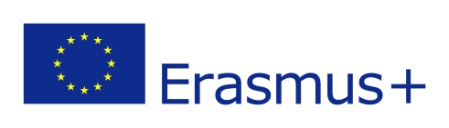 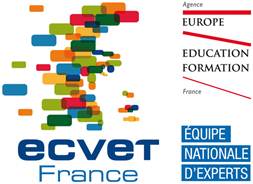 ANNEXE 01 : Fiche de positionnementdans le projet groupé « BTP Mobilité+ 2020 »VEUILLEZ PRÉCISER (en cochant la case correspondante) :Si vous sollicitez une adhésion au projet groupé qui sera déposé par le CCCA-BTPpour une subvention européenne, complétée par une subvention d’équilibre du CCCA-BTP	Si vous sollicitez uniquement la subvention d’équilibre du CCCA-BTP,sans adhérer au projet groupé.	VEUILLEZ REMPLIR UN DOSSIER SÉPARÉ POUR CHAQUE FLUX D’ENVOI PRÉVUMERCI DE RENSEIGNER TOUTES LES RUBRIQUES* L'étape d'enregistrement et validation des organismes est mise à jour dans le cadre de l'appel à propositions 2020 avec l'introduction d'une nouvelle plateforme : ORS (organisation registration system). Cette nouvelle plateforme remplace le portail des participants URF-PDM (la plateforme de gestion des codes PIC). Ce sera l’organisme gestionnaire qui apparaîtra dans le projet groupé « BTP Mobilité+ 2020 » comme « organisme porteur de projet local ou régional ».   Pour obtenir votre code OID, voir l’annexe 3** La prévision doit être aussi réaliste que possible, afin de ne pas être pénalisé par la Commission européenne les années suivantes en cas de non-réalisation de l’envoi de la totalité des apprentis prévus*** Règle de financement : un accompagnateur par tranche de 10 apprenants. Si plusieurs accompagnateurs se succèdent sur un séjour de 10 apprentis, cela compte pour une bourse.DOSSIER À TRANSMETTRE À agnes.hillion@ccca-btp.fr POUR LE 21 DÉCEMBRE 2018PARTIE COMPLÉMENTAIREPour les organismes qui souhaitent participer au projet groupé « BTP Erasmus+ 2020 » et qui connaissent déjà le partenaire d’accueil à l’étranger, nous communiquons une fiche d’identification en anglais à lui faire remplir et à transmettre au CCCA-BTP pour le 20 décembre 2019.ERASMUS+Application FormCall: 2020KA1 - Learning Mobility of Individuals of VETPartner OrganizationInformations générales sur l’organisme gestionnaireNom légal complet de l’organisme gestionnaire (personne morale) : Type d’organisme gestionnaire :Adresse légale de l’organisme gestionnaire :Code postal :Ville :Téléphone :Adresse électronique :Nom et fonction du représentant légal :E-mail du représentant légal : CODE OID* :Description du CFA d’envoi (des CFA d’envoi si plusieurs provenances) générateur(s) du flux d’envoi concernéVeuillez décrire la taille du CFA / des CFA d’envoi participant au flux d’envoi concernéVeuillez décrire les domaines d’expertise du CFA / des CFA d’envoiVeuillez décrire l’expérience passée du CFA / des CFA d’envoi dans le domaine de la mobilité ainsi que l’expérience de personnes impliquées dans ce projetExpérience du/des CFA :Personnes impliquées dans le projet (et de quelle façon) :Interlocuteur privilégié :Téléphone :Adresse électronique :Veuillez expliquer de quelle manière les activités de mobilité planifiées sont inscrites dans une stratégie plus large et à long terme de développement et de modernisation du ou des organisme(s) impliqué(s) dans le projet.Stratégie de l’organisme gestionnaire :Stratégie du/des CFA d’envoi :Type de mobilité (case à cocher) :Type de mobilité (case à cocher) :BPCE (Brevet Professionnel à composante européenne)Autre mobilité courte (2 semaines à moins de 3 mois)Mobilité longue (3 à 12 mois)Mobilité individuelle des formateurs (entre 3 et 15 jours) AutrePréciser :Constitution du groupeNombre prévisionnel d’apprentis à envoyer** par CFA d’origine (si plusieurs provenances) :Métier(s) concerné(s) et diplômes préparés par CFA d’origine (si plusieurs provenances) :DestinationPays prévu (ou souhaité si celui-ci n’est pas encore connu) :Organisme d’accueil prévu (ou souhaité si celui-ci n’est pas encore connu) :Nom de l’organisme :Brève description :Adresse :Interlocuteur sur place (si connu) :Nombre d’accompagnateurs prévu (durée du séjour pour chacun***)Préparation pédagogique, linguistique et culturelle avant l’envoi (PPLC)Objectifs :Contenu :Durée :Coût prévisionnel et modalités de calcul :Durée prévisionnelle (en nombre de jours /minimum 10 jours de travail effectif)Période prévue pour la mobilité (dates de début et de fin)Contenu de formation dans un autre pays européenContenu de formation dans un autre pays européenRappel du métier et du niveau de qualification en préparation : (ex : CAP COROU 2eme année)Rappel du métier et du niveau de qualification en préparation : (ex : CAP COROU 2eme année)Objectifs de formation prévus dans le pays d’accueil Compétences professionnelle visées Objectifs de formation prévus dans le pays d’accueil Activités professionnelle ou tâches extraites du référentiel :XxxxXxxxxObjectifs complémentaires ou supplémentaires :XxxxXxxxxObjectifs de formation prévus dans le pays d’accueil Compétences à mobiliser en enseignement général :Objectifs de formation prévus dans le pays d’accueil XxxxXxxxxObjectifs de formation prévus dans le pays d’accueil Objectifs de développement personnel :Objectifs de formation prévus dans le pays d’accueil XxxxXxxxxValidation des acquis de l’apprentissage à l’issue du séjour via l’évaluation ECVET qui fait partie intégrante du projet groupé (cf. Guide ECVET fourni par le CCCA-BTP) : oui ou nonValidation des acquis de l’apprentissage à l’issue du séjour via l’évaluation ECVET qui fait partie intégrante du projet groupé (cf. Guide ECVET fourni par le CCCA-BTP) : oui ou nonL’édition d’un EUROPASS en sus de l’évaluation ECVET : oui ou nonL’édition d’un EUROPASS en sus de l’évaluation ECVET : oui ou nonActivités de promotion prévues auprès des futurs bénéficiaires, des entreprises, des formateurs et des familles avant, pendant et après le séjourVeuillez décrire brièvement ce que vous prévoyez comme actions de promotion et de sensibilisation pour réaliser l’action de mobilité prévueOID NUMBER : Full legal name (National Language)Full legal name (Latin characters)AcronymNational ID (if applicable)Department (if applicable)AddressCountryRegionP.O. BoxPost CodeCEDEXCityWebsiteEmailTelephone 1Profile:Type of Organisation:Is the partner organisation a public body?Is the partner organisation a non-profit?Background and ExperiencePlease briefly present the organization:What are the activities and experience of the organization in the areas relevant for this application?What are the skills and expertise of key staff/persons involved in this application?Legal RepresentativeTitleGenderFirst NameFamily NameDepartmentPositionEmailTelephone 1Contact personTitleGenderFirst NameFamily NameDepartmentPositionEmailTelephone 1Telephone 2